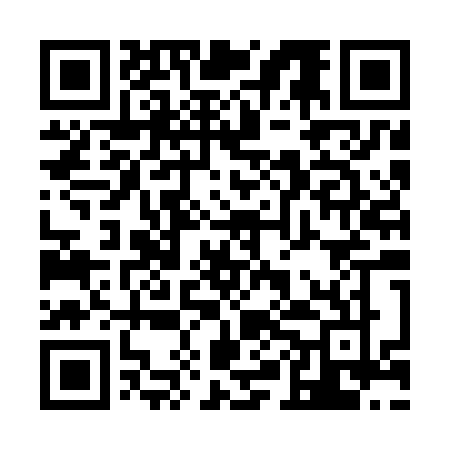 Ramadan times for Toia, EstoniaMon 11 Mar 2024 - Wed 10 Apr 2024High Latitude Method: Angle Based RulePrayer Calculation Method: Muslim World LeagueAsar Calculation Method: HanafiPrayer times provided by https://www.salahtimes.comDateDayFajrSuhurSunriseDhuhrAsrIftarMaghribIsha11Mon4:334:336:4712:314:106:156:158:2212Tue4:304:306:4512:304:126:186:188:2413Wed4:274:276:4212:304:146:206:208:2714Thu4:234:236:3912:304:166:226:228:2915Fri4:204:206:3612:304:176:246:248:3216Sat4:174:176:3312:294:196:276:278:3517Sun4:144:146:3012:294:216:296:298:3718Mon4:104:106:2712:294:236:316:318:4019Tue4:074:076:2512:284:256:346:348:4320Wed4:034:036:2212:284:276:366:368:4621Thu4:004:006:1912:284:296:386:388:4922Fri3:563:566:1612:284:306:406:408:5223Sat3:533:536:1312:274:326:436:438:5424Sun3:493:496:1012:274:346:456:458:5725Mon3:453:456:0712:274:366:476:479:0026Tue3:423:426:0412:264:376:506:509:0327Wed3:383:386:0212:264:396:526:529:0728Thu3:343:345:5912:264:416:546:549:1029Fri3:303:305:5612:254:436:566:569:1330Sat3:263:265:5312:254:446:596:599:1631Sun4:224:226:501:255:468:018:0110:191Mon4:184:186:471:255:488:038:0310:232Tue4:144:146:441:245:498:058:0510:263Wed4:104:106:411:245:518:088:0810:294Thu4:054:056:391:245:538:108:1010:335Fri4:014:016:361:235:548:128:1210:376Sat3:573:576:331:235:568:158:1510:407Sun3:523:526:301:235:588:178:1710:448Mon3:483:486:271:235:598:198:1910:489Tue3:433:436:241:226:018:218:2110:5210Wed3:383:386:221:226:028:248:2410:56